Orientaciones para trabajo semanal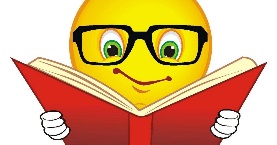 a distanciaProfesor/ a: Nataly Castro H Correo: Ncastro@mlbombal.cl. Teléfono: +56 97168169                    Profesor/ a: Nataly Castro H Correo: Ncastro@mlbombal.cl. Teléfono: +56 97168169                    Profesora Diferencial: Claudia CarrascoCorreo: Ccarrasco@mlbombal.clTeléfono: +56 977581017Profesora Diferencial: Claudia CarrascoCorreo: Ccarrasco@mlbombal.clTeléfono: +56 977581017Asignatura: ArtesCurso: 2° Básico  Curso: 2° Básico  Fecha: 22/09/2020Unidad: III Unidad Unidad: III Unidad Unidad: III Unidad Unidad: III Unidad Objetivo de la Clase: OA 01 – OA 03Objetivo de la Clase: OA 01 – OA 03Objetivo de la Clase: OA 01 – OA 03Objetivo de la Clase: OA 01 – OA 03Indicaciones para el trabajo del estudiante:Indicaciones para el trabajo del estudiante:Indicaciones para el trabajo del estudiante:Indicaciones para el trabajo del estudiante:ActividadA partir del audiocuento “La machi del rayo”, crea la secuencia de la historia en una hoja.Corta por la mitad la hoja (horizontal) y luego únela para que te quede larga, divídela con líneas.  Posteriormente, en cada espacio dibuja cada situación de la historia y píntalas.En la clase del jueves 24 de septiembre a las 19:00 hrs. Deberás mostrar y comentar tu creación.ActividadA partir del audiocuento “La machi del rayo”, crea la secuencia de la historia en una hoja.Corta por la mitad la hoja (horizontal) y luego únela para que te quede larga, divídela con líneas.  Posteriormente, en cada espacio dibuja cada situación de la historia y píntalas.En la clase del jueves 24 de septiembre a las 19:00 hrs. Deberás mostrar y comentar tu creación.ActividadA partir del audiocuento “La machi del rayo”, crea la secuencia de la historia en una hoja.Corta por la mitad la hoja (horizontal) y luego únela para que te quede larga, divídela con líneas.  Posteriormente, en cada espacio dibuja cada situación de la historia y píntalas.En la clase del jueves 24 de septiembre a las 19:00 hrs. Deberás mostrar y comentar tu creación.ActividadA partir del audiocuento “La machi del rayo”, crea la secuencia de la historia en una hoja.Corta por la mitad la hoja (horizontal) y luego únela para que te quede larga, divídela con líneas.  Posteriormente, en cada espacio dibuja cada situación de la historia y píntalas.En la clase del jueves 24 de septiembre a las 19:00 hrs. Deberás mostrar y comentar tu creación.